4020 – Corps du GEMRC (Capt Adjt du Corps) Le	décembre 2017Liste de distributionRÉUNION DU CONSEIL D’ADMINISTRATION DE LA 
GUILDE DU CORPS DU GÉNIE ÉLECTRIQUE ET MÉCANIQUE 
ROYAL CANADIEN TENUE À L’ÉCOLE DU GÉNIE ÉLECTRIQUE 
ET MÉCANIQUE ROYAL CANADIEN À LA BASE DES FORCES CANADIENNES BORDEN À 9 H LE 15 SEPTEMBRE 2017 Président : Colonel J.P.M. Corriveau. Directeur du GEMRC désigné
Vice-président : Adjudant-chef (à la retraite) A. RestMembres : Brigadier-général (à la retraite) W. Brewer. Colonel commandant,président intérimaire du comité de financementColonel (à la retraite) T. Temple, coprésident, Musée du GEMRC, représentant des équipes de dépannageLieutenant-colonel J.C.H. Spitzig, président du comité administratifCapitaine G.S. Dzeoba, capitaine-adjudant du Corps du GEMRCLieutenant A. Budiman, représentant de la 5e Division du CanadaAdjudant-chef M. Walhin, représentant de la région de la capitale nationale (RCN)Adjudant-chef J. Saunders, représentant des systèmes d’instructionAdjudant-maître D. Beaumont, représentant intérimaire du Commandement de la Marine et du Commandement aérienSergent J.J.E. Buisson, représentant de la 2e Division du CanadaSergent J. Bums, représentant intérimaire de la 3e Division du CanadaCaporal-chef D. Morier-Thibault, représentant de la 4e Division du CanadaPrésents : Colonel J.P.S. McKenzie, directeur sortant du GEMRCColonel D.M. Matsalla, président des célébrations du 75e anniversaireMajor R. Levac, représentant de la 2e Division du CanadaMajor (à la retraite) W.G. ThompsonSous-lieutenant A. Cai, école du GEMRC, compagnie régimentaireAdjudant-chef J. Graveline, représentant de la 4e Division du CanadaAdjudant-chef J.P. Ryder, représentant de la 3e Division du CanadaAdjudant-maître (à la retraite) M.L. VaillancounAdjudant-maître A.R. Walton, représentant de la 3e Division du CanadaAdjudant-maître D. Audet, représentant de la 2e Division du CanadaAdjudant K.L. McKeough, École du GEMRC, compagnie régimentaireSergent B. Officer, secrétaire, équipe de dépannage d’urgence de l’Ouest du CanadaSergent J.A.M.N. Rochette, représentant de la 2e Division du CanadaCaporal M.J.F. Brosseau, représentant de la 4e Division du CanadaCaporal S.L. Cole, représentant de la 5e Division du CanadaCaporal B.E. Moynihan, représentant de la 4e Division du CanadaCaporal D.A. Caines, représentant de la 4e Division du CanadaCaporal I. Sakars, représentant de la 5e Division du CanadaCaporal B.L. Waldner, représentant de la 3e Division du CanadaArtisan W.P. Henri, représentant de la 5e Division du CanadaSoldat K. McGarry, représentant de la 2e Division du CanadaSoldat M. McCallum, représentant de la 2e Division du CanadaSoldat R. Oudkerk, représentant de la 3e Division du CanadaSoldat G. Perrone, représentant de la 2e Division du CanadaSoldat J. Smith, Peloton d’apprentis, École du GEMRCSoldat C. Tan, représentant de la 2e Division du CanadaSoldat A.M.L. Warren, représentant de la 4e Division du CanadaSoldat C. Whalen, représentant de la 2e Division du CanadaAbsents : Brigadier-général (à la retraite) J.C.M. Giguère, président du comité de financement
Adjudant-chef (à la retraite) F.S. Wilkins, représentant de l’équipe de dépannageAdjudant-chef R.J. Thompson, représentant du Commandement de la Marine et du Commandement aérien
Adjudant J.R. Peters, représentant de la 3e Division du CanadaSecrétaire : Mme G. Somerton de Jimenez, adjointe administrative au capitaine-adjudant du Corps MOT D’OUVERTURELa réunion débute par un mot d’au revoir du directeur sortant du GEMRC, le colonel McKenzie, qui se dit heureux du temps qu’il a passé à titre de directeur du GEMRC et de président du Fonds du Corps du GEMRC. Il remercie tous les membres pour leur participation, leur travail réalisé jusqu’à présent et de leur soutien continu.Le directeur désigné du GEMRC, le colonel Corriveau, souhaite la bienvenue à tous les participants à la réunion. Il souligne de nouveau le fait que les décisions prises lors de cette réunion auront une incidence sur les membres du Fonds du Corps du service régulier, les retraités et les membres de l’équipe de dépannage d’urgence, ainsi que les projets pour les célébrations du 75e anniversaire et la communauté du Corps du GEMRC.29.	Levée de la séance. Le lieutenant-colonel Spitzig remercie tous les membres de leur participation. La prochaine réunion de la Guilde du GEMRC est prévue pour le jeudi 22 février 2018.Président du comité administratif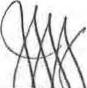 J.C. H. SpitzigLieutenant-colonel Annexes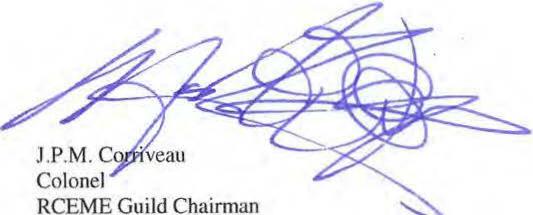 Annexe A	Diagramme circulaire des finances
Liste de distributionTous les membres du CA Toutes les personnes présentesAvantages pour les membres – 40 400 $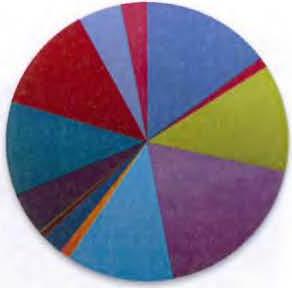 Avantages pour le Corps – 16 314 $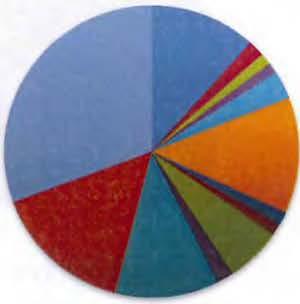 DISCUSSIONSUIVIProcès-verbal. Le capitaine Dzeoba demande qu’une motion soit présentée en vue de l’approbation du procès-verbal de la réunion du 6 avril 2017. Le brigadier-général (à la retraite) Brewere présente cette motion, et l’adjudant-chef Saunders l’appuie. Le procès-verbal est approuvé tel quel.
NOTE DE LA SECRÉTAIRE. L’adjudant-chef Walhin a décelé une erreur dans le slogan pour la collecte de fonds sous le « numéro 15 » du procès-verbal précédent. Le slogan aurait dû se lire « Ensemble, façonnons l’avenir » et non « Ensemble, bâtissons l’avenir ». Le procès-verbal a été modifié.Adjudant du Corps 
Sergent-major du CorpsSoutien aux équipes de dépannage d’urgence. La réunion annuelle des membres de l’équipe de dépannage de l’Ouest canadien est prévue pour les 29 et 30 septembre 2017 à Kelowna, en Colombie-Britannique, et les membres aimeraient que les hauts dirigeants du conseil d’administration (CA) y soient représentés. Le colonel McKenzie propose d’ajouter un poste budgétaire dans le budget du Fonds du Corps afin de subventionner ou de payer quelques déplacements pour que le Corps soit représenté aux activités des équipes de dépannage.Tous/Président du comité administratifLe colonel (à la retraite) Temple propose que le Fonds du Corps du GEMRC affecte 55 000 $ afin d’assurer une présence des dirigeants aux événements des équipes de dépannage. Le président du comité d’administration a le pouvoir d’autoriser les fonds nécessaires. La motion est appuyée par l’adjudant-chef (à la retraite) Rest. La motion est adoptée à l’unanimité.Tous/Président du comité administratifNOTE DE LA SECRÉTAIRE. La participation ou l’engagement des chefs de délégation pour cette année financière a été convenu en principe étant entendu que le président du comité administratif recevrait et approuverait les demandes au nom du chef de la délégation et choisirait le dirigeant du conseil d’administration pour assister aux événements, en consultation avec le président et le vice-président. Depuis, le président du comité administratif s’est penché sur cette question et, par l’entremise d’un courriel extraordinaire, a proposé un montant de 2 500 $, qui a été approuvé.Admissibilité à la bourse du GEMRC (petits-enfants). Un sondage par courriel a été envoyé aux membres du CA quelques semaines avant la réunion concernant l’admissibilité des petits-enfants aux bourses du GEMRC. La première motion proposée demandait : « Les petits-enfants d’un membre en règle du Fonds du Corps du GEMRC devraient-ils être admissibles à une bourse du Fonds du Corps du GEMRC? »L’adjudant-chef (à la retraite) Rest présente une motion pour que les petits-enfants d’un membre en règle du Fonds du Corps du GEMRC puissent demander une bourse du Fonds du Corps du GEMRC; appuyé par l’adjudant-chef Saunders. La motion est adoptée.NOTE DE LA SECRÉTAIRE. Un diagramme circulaire présenté à l’annexe A illustre clairement la distribution des avantages. Le colonel Corriveau propose que la question à savoir combien de candidats d’une même famille seraient autorisés à présenter une demande fasse l’objet d’une discussion; ce point sera présenté à la réunion du Conseil d’administration du printemps.Capitaine-adjudant du CorpsNotes de passage pour les bourses du GEMRC. Le capitaine Dzeoba présente la deuxième question du sondage : « Devrions-nous penser à établir une note « seuil » pour déterminer si une demande satisfait à la note minimale d’une bourse du GEMRC, c.-à-d., au moins 60 %? » La proposition d’une note seuil est refusée.	Le colonel Poirier propose que le processus d’évaluation existant soit maintenu. Le colonel Poirier recommande également que les demandes nos 3 et 15 des 15 demandes reçues soient jugées inacceptables; appuyé par l’adjudant-chef (à la retraite) Rest. La motion est adoptée à l’unanimité.Admissibilité des demandes de bourse du GEMRC. La troisième question du sondage a été légèrement modifiée pour ce qui suit : « Les personnes dont les études sont entièrement subventionnées par les FAC devraient-elles avoir le droit de demander une bourse du Fonds du Corps des GEMRC? »	Le colonel (à la retraite) Temple fait remarquer que les personnes dont les études sont entièrement subventionnées par les FAC ne devraient pas avoir le droit de demander une bourse du GEMRC sans circonstances exceptionnelles. Appuyé par le caporal-chef Maria.-Thibault. La motion est adoptée à la majorité.Capitaine-adjudant du CorpsTousDépart du directeur du GEMRC. Les colonels Corriveau et McKenzie quittent la réunion en raison d’un engagement préalable. Le lieutenant-colonel Spitzig et l’adjudant-chef (à la retraite) Rest aviseront le colonel Corriveau de tout point qu’il pourrait devoir finaliser ultérieurement.Vice-président Président du comité administratifModification du nom du Fonds du Corps du GEMRC. Un courriel a été envoyé aux membres du conseil concernant la modification du nom du « Fonds du Corps du GEMRC ». Le capitaine Dzeoba propose que le nom « Fonds du Corps du GEMRC » soit modifié pour « Guilde du GEMRC » dès le 15 septembre 2017. La proposition est appuyée par le lieutenant-colonel Spitzig. La motion est adoptée à l’unanimité.Capitaine-adjudant du CorpsTousThème du 7e concours annuel Arte et Marte. Le directeur du GEMRC est invité à approuver un thème national qui sera représenté artistiquement sur l’épinglette de l’anniversaire de l’année à venir. Une demande pour solliciter l’aide des secteurs a été envoyée, et les thèmes suivants ont été présentés :Esprit de Sadie;Ensemble, façonnons l’avenir;Pas pour soi mais pour autrui;L’épine dorsale de la ligne de front;GEMRC : relever le défi.NOTE DE LA SECRÉTAIRE. Le vote (majoritaire) est en faveur de « Ensemble, façonnons l’avenir » comme thème du 7e concours annuel.TousAfghanistan – A Canadian Story (protocole d’entente). Le brigadier-général (à la retraite) Brewer fait un bref historique de ce projet dirigé par l’ancien colonel commandant, le colonel (à la retraite) Andrew Nellestyn. La première publication du livre a été soutenue par Power Workers Union (PWU), qui a fait don d’une somme pour permettre la publication du livre. Au départ, il a été vendu par le CRFM d’Edmonton. Cependant, le protocole d’entente initial avec le CRFM d’Edmonton est maintenant échu. On croit que les coûts de publication ont été payés et qu’il existe encore 1 500 copies papier ainsi qu’une version électronique. Un nouveau « protocole d’entente » pourrait être établi entre la Guilde du GEMRC et l’équipe de production du livre, dirigée par le lieutenant de vaisseau (à la retraite) Melanie Graham de Mayne Island, Colombie-Britannique.NOTE DE LA SECRÉTAIRE. Le protocole d’entente sera signé par le lieutenant-colonel Spitzig, président du comité administratif, et le lieutenant de vaisseau (à la retraite) Graham (équipe de production du livre). Les quelque 1 500 copies seront entreposées à l’École du GEMRC et la version électronique sera toujours vendue par l’entremise du site https://www.amazon.ca/. Les profits de la vente du livre seront versés directement à la Guilde.ColonelCapitaine-adjudant du CorpsPrésident du comité administratif  Adjudant du CorpsPWU a fait un don de 10 000 $ pour l’élaboration de la version électronique de la publication. Le colonel (à la retraite) Nellestyn a réalisé cette version à un coût légèrement supérieur à 1 000 $. Lorsqu’il a avisé PWU, on lui a dit de conserver la différence, soit environ 8 600 $. Le livre sera disponible sur la page Web du Corps du GEMRC à l’adresse suivante : http://www.reemecorpsgemrc.ca/englishiview.asp?x=922. D’autres circuits de distribution comme CANER ont été discutés.NOTE DE LA SECRÉTAIRE. Le brigadier-général (à la retraite) Brewer propose que le conseil d’administration accepte d’aller de l’avant pour la signature du protocole d’entente, pour que la Guilde du GEMRC s’engage à vendre Afghanistan - A Canadian Story, avec la mise en garde que le comité administratif sera surveillé en ce qui concerne les méthodes de vente, de marketing et de distribution.	La motion est appuyée par l’adjudant-chef (à la retraite) Rest. La motion est adoptée à l’unanimité. Il est confirmé que la Guilde du GEMRC ne possède pas les droits de production; ils appartiennent à l’équipe de production dirigée par le lieutenant de vaisseau (à la retraite) Graham.Le point sur CANEX. L’adjudant-chef Saunders informe les membres que la vente d’articles CANEX pour juillet 2017 a dépassé 10 000 $, dont 10 % revient à la Guilde du GEMRC (1 000 $). L’adjudant-chef Saunders continue de rechercher des suggestions pour d’autres articles.Représentant des systèmes d’instructionFinancement public des attributs. Il y a trois ans, le ministre de la Défense nationale de l’époque a accepté d’autoriser le commandant de l’Armée canadienne à utiliser des fonds publics pour payer les attributs du personnel de l’armée. Un ordre de l’Armée canadienne a été rédigé; toutefois, le Conseil du Trésor a indiqué par la suite que cela allait à l’encontre des règlements et que les fonds publics ne serviraient pas à payer les attributs.InformationLe point sur la conception du site Web du Fonds du Corps du GEMRC. Les membres du CA sont informés que le projet est en attente. Un menu déroulant sera ajouté sur la page d’accueil pour permettre d’accéder à un lien vers tous les métiers, ainsi que des liens vers toutes les équipes de dépannage. Tous les renseignements qui figurent sur le site Web actuel seront importés dans le nouveau site, y compris la version électronique des Livres du Souvenir.Secrétariat du Corps Adjudant du CorpsPièces de commerce – La voie à suivre. L’adjudant-chef Saunders  donne des renseignements sur les pièces de commerce et leur popularité. La plupart des principaux acteurs responsables de susciter de l’intérêt, des ventes, etc. sont passés à autre chose et il est difficile de maintenir le contrôle. Il estime que la relation avec CANEX et son expertise reconnue en marketing et en distribution pourraient constituer une solution idéale si ces articles continuent d’être offerts.
NOTE DE LA SECRÉTAIRE. L’adjudant-chef Saunders enverra un sondage avant la fin de l’année civile pour demander si CANEX devrait vendre les pièces de commerce, notamment la nouvelle pièce représentant les 4 métiers du Corps présentement en cours d’élaboration, ou si les pièces de commerce devaient être complètement retirées du marché.Représentant des systèmes d’instructionNouvelles concernant la jeep Jiffy. Le lieutenant-colonel Spitzig propose trois options, chacune avec son coût potentiel :
a.  l’achat d’une vieille jeep et sa restauration, à un coût estimatif de 8 800 $ et 330 heures de travail;b.  l’achat d’une jeep déjà restaurée à un coût approximatif allant de 17 000 $ à 20 000 $ avec 165 heures de travail supplémentaires pour la personnaliser;c.  la construction d’une jeep Jiffy ILTIS, à un coût estimatif de 6 000 $ et 330 heures de travail.Président du comité administratifNOTE DE LA SECRÉTAIRE. Le lieutenant-colonel Spitzig propose que ce sujet fasse l’objet d’une discussion à l’échelle régionale. S’il existe un intérêt et qu’une région peut trouver une jeep appropriée, un soutien financier pourrait être demandé à la Guilde. La Maintenance de la base (Borden) restaure actuellement une vieille jeep qui a été achetée pour 5 000 $. Cependant, avec de nouvelles pièces, une nouvelle boîte de vitesses, de la peinture, etc., le coût final est plus près de 13 000 $.Le mandat initial était d’avoir une jeep par région ainsi qu’une jeep supplémentaire à Borden, pour un total de cinq jeeps. Le commandant Dzeoba propose une modification au poste budgétaire actuel de la Guilde du GEMRC pour augmenter l’entretien des jeeps Jiffy actuelles et en acheter d’autres. L’adjudant-chef (à la retraite) Rest propose une motion visant à augmenter le poste budgétaire des jeeps Jiffy de 1 000 $ à 10 000 $; appuyé par le brigadier-général (à la retraite) Brewer. La motion est adoptée à l’unanimité.Capitaine-adjudant du CorpsAssurance responsabilité des jeeps Jiffy. Lors de la dernière réunion du CA, l’adjudant-chef Walhin a offert de communiquer avec le ministère de la Justice et le bureau du procureur général en ce qui concerne l’assurance responsabilité civile en cas d’accident avec une jeep Jiffy. Il explique que si un spectateur est blessé lors d’une démonstration de la jeep, les réclamations en responsabilité seraient traitées contre la Couronne et non contre le Corps.InformationCmdtNouvelles du Musée du GEMRC. Le colonel (à la retraite) Temple indique que le Comité du Musée rencontrera des représentants de l’École de l’électronique et des communications des Forces canadiennes pour discuter des besoins financiers en 2018, avec une discussion de suivi à la réunion du CA du printemps.Coprésident du Musée du GEMRCGénéralités concernant le Musée du GEMRC. Plusieurs points sont soulevés pendant la réunion. Sauf pour le drapeau du GEMRC hissé devant le Musée, il n’y a aucune autre indication que le Musée du GEMRC existe. On examine la possibilité d’installer des panneaux temporaires. Lors de la dernière réunion du CA, le concept d’un « musée virtuel » a été discuté. Le fils du major (à la retraite) Al Adams, travaille au Collège Algonquin au département des effets visuels; les colonels (à la retraite) Temple et Nlappert lui rendront visite sous peu. On espère que ces étudiants adopteront ce projet en décembre 2017 et offriront leur aide pour l’affichage virtuel, et ce, pendant environ 6 à 12 mois.Coprésident du Musée du GEMRCLe musée a accepté des articles donnés qui pourront être ramassés par le colonel (à la retraite) Temple lorsqu’il sera à Kingston. Il faudrait élaborer un processus pour qu’un représentant puisse accepter un don et le préparer pour l’expédition au bureau de l’adjudant à Borden ou directement au musée. Tous les articles envoyés et conservés doivent être consignés dans la base de données sur le patrimoine.Collecte de fonds. Lors des réunions du CA de septembre 2016 et d’avril 2017, les montants suivants ont été approuvés comme objectifs raisonnables :amélioration des avantages du fonds – 50 000 $;célébrations du 75e anniversaire – 130 000 $;c.	Musée du GEMRC actuel et nouveau – 1 300 000 $.	Les problèmes d’élaboration du site Web du Corps du GEMRC ont quelque peu nui aux dons volontaires. Nous espérons que ces problèmes seront bientôt résolus. À ce jour, les montants suivants ont été recueillis :amélioration des avantages pour les membres – 2 592 $;75e anniversaire du Corps – 3 100 $.Musée (annexe et nouveau musée) - 13 923 $On s’attend à ce que ces fonds puissent être obtenus grâce aux dons des membres ainsi qu’à des activités organisées à l’échelle régionale, c’est-à-dire par les équipes de dépannage, qui mettront l’accent sur une bonne coordination pour maximiser l’efficacité. Les fonds externes viendront des commanditaires des entreprises et de l’industrie grâce à la création d’une Fondation du GEMRC, ainsi que des « Amis du Corps du GEMRC » qui comptent comme dons individuels. D’autres initiatives ont été discutées, notamment la fonction des équipes de dépannage concernant l’élaboration et l’organisation d’activités de financement, l’identification des principaux commanditaires corporatifs avec des trousses de marketing, ainsi que la reconnaissance du besoin d’une stratégie de communication détaillée et continue du Corps.
NOTE DE LA SECRÉTAIRE. Les cotisations des membres n’ont pas augmenté depuis longtemps et si on les compare à celles d’autres corps et régiments, elles sont relativement faibles. Le colonel commandant et le président du comité administratif élaboreront des options qui seront présentées aux membres du CA avant la prochaine réunion dans le but de soumettre ces options au vote.Colonel commandant Président du comité administratifCommandites d’entreprises. Les commandites d’entreprises seront sollicitées par l’entremise de dépliants de marketing qui ont été conçus pour le 75e anniversaire. Ceux-ci offriront des détails aux commanditaires potentiels sur ce qu’ils recevront en fonction de leur contribution, soit de niveau or, argent ou bronze, ainsi que des contributions de l’ordre de 100 à 999 $.	Compte tenu des contraintes imposées aux Forces armées canadiennes en matière de sollicitation de commandites d’entreprises, les retraités exerceront principalement les fonctions de collecte de fonds par l’intermédiaire de la Fondation du GEMRC. La documentation pour la Fondation du GEMRC est en cours de préparation et sera transmise à l’Agence du revenu du Canada en vue d’obtenir une approbation au printemps 2018. Des renseignements portant sur la provenance des fonds pour divers projets ont été transmis aux membres et ont été divisés en trois secteurs publics : les fonds publics qui comprennent l’Op DISTINCTION et le Conseil du GEMRC, les fonds non publics du budget de l’instruction de l’Armée et, enfin, les fonds privés de la Fondation du GEMRC qui est en cours de création.Activités et produits du 75e anniversaire. Le colonel Matsalla donne un aperçu des activités nationales du 75e anniversaire qui auront lieu dans différentes régions. Il passe également en revue les souvenirs et les produits commémoratifs. En plus de ces articles, le colonel Matsalla explique qu’il y aura d’autres produits à vendre, comme des t-shirts, une bague du 75e anniversaire, etc.Président du 75e anniversaire27.	Répartition des activités non publiques et des produits. L’information seraprésentée sur site Web et un nouveau dépliant sur les avantages des membres est en cours de production. La répartition des activités et des produits ainsi que l’estimation de leurs coûts est la suivante :Capsule temporelle – 2 000 $;Journal du GEMRC (édition 75e anniversaire) – 10 000 $;Pièce de monnaie du 75e anniversaire (par membre de la Guilde du GEMRC) – 30 000 $ ; T-shirt du 75e anniversaire (possibilité de faire payer les membres) – 40 000 $;Vidéo du 75e anniversaire et clip de 60 secondes (fonds déjà octroyés) – 5 000 $;Course de véhicules terrestres sans pilote* – 8 000 $;g.	Guerres de parc à ferrailles* – 40 000 $.Les activités marquées d’un astérisque ont une estimation budgétaire qui n’a pas encore été validée par le Comité du 75e anniversaire.Les 5 000 $ alloués pour la vidéo et le clip de 60 secondes ont déjà été engagés. Si les objectifs de la collecte de fonds ne sont pas atteints, le colonel Matsalla a demandé que la Guilde du GEMRC puisse donner jusqu’à 42 000 $.Le brigadier-général (à la retraite) Brewer propose que le budget appuie une contribution de 42 000 $ pour les célébrations du 75e anniversaire en cas de manque de fonds; appuyé par l’adjudant-chef Walhin. La motion est adoptée à l’unanimité.27.	Répartition des activités non publiques et des produits. L’information seraprésentée sur site Web et un nouveau dépliant sur les avantages des membres est en cours de production. La répartition des activités et des produits ainsi que l’estimation de leurs coûts est la suivante :Capsule temporelle – 2 000 $;Journal du GEMRC (édition 75e anniversaire) – 10 000 $;Pièce de monnaie du 75e anniversaire (par membre de la Guilde du GEMRC) – 30 000 $ ; T-shirt du 75e anniversaire (possibilité de faire payer les membres) – 40 000 $;Vidéo du 75e anniversaire et clip de 60 secondes (fonds déjà octroyés) – 5 000 $;Course de véhicules terrestres sans pilote* – 8 000 $;g.	Guerres de parc à ferrailles* – 40 000 $.Les activités marquées d’un astérisque ont une estimation budgétaire qui n’a pas encore été validée par le Comité du 75e anniversaire.Les 5 000 $ alloués pour la vidéo et le clip de 60 secondes ont déjà été engagés. Si les objectifs de la collecte de fonds ne sont pas atteints, le colonel Matsalla a demandé que la Guilde du GEMRC puisse donner jusqu’à 42 000 $.Le brigadier-général (à la retraite) Brewer propose que le budget appuie une contribution de 42 000 $ pour les célébrations du 75e anniversaire en cas de manque de fonds; appuyé par l’adjudant-chef Walhin. La motion est adoptée à l’unanimité.Colonel commandant28.	Tour de table :Le capitaine Sett suggère de trouver une méthode plus efficace pour diffuser l’information par l’intermédiaire du réseau régional. L’adjudant-chef Waihin souligne qu’avec le site Web et la page Facebook du Corps du GEMRC, l’information sera bientôt accessible à un plus grand public; le capitaine Dzeoba indique que lorsque le membre 365 sera pleinement fonctionnel, tout sera en place pour envoyer des avis, des notes de service, des courriels, etc. à tous ceux qui auront donné leurs coordonnées. Cette fonction sera utilisée pour transmettre les nouvelles au sujet du 75e anniversaire, des activités du Corps, etc.;Le capitaine Dzeoba déclare que plus de 10 000 $ ont été reçus des BNP en intérêts bancaires consolidés pour l’année civile 2016-2017.Adjudant du CorpsTousAnnexe A4020 – Corps du GEMRC (Capt Adjt du Corps) 21 décembre 2017Annexe A4020 – Corps du GEMRC (Capt Adjt du Corps) 21 décembre 2017Annexe A4020 – Corps du GEMRC (Capt Adjt du Corps) 21 décembre 2017GUILDE DU GEMRC – PROGRAMMES D’AVANTAGES 2017GUILDE DU GEMRC – PROGRAMMES D’AVANTAGES 2017GUILDE DU GEMRC – PROGRAMMES D’AVANTAGES 2017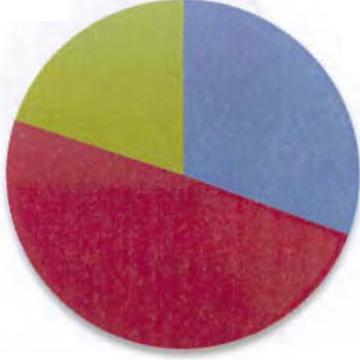 Fonctionnement général – 25 000 $Fonctionnement général – 25 000 $Fonctionnement général – 25 000 $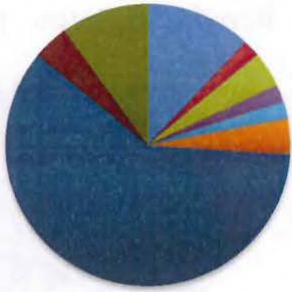 STD – 3 000 $Frais de terminal et de CC – 500 $Patrimoine / collectes de fonds 
– 15 000 $Impression / publicité – 500 $Dépenses du CA – 500 $Étables – 1 000 $Fournitures de bureau – 1 000 $Déduction de prêts – 1 000 $Vérifications – 2 500 $